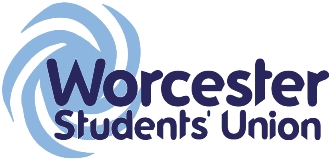 Student Council Motion: 	Feasibility of Tennis Facilities On St John’s Campus Proposer. 	Elliott Nixon (Chairman of Tennis and SU Sport Development Board Representative for Student Council)Seconded: 			Charlotte Goss 			Date: 				28/2/14Student Council Notes:Whilst there is a tennis society existing at the University of Worcester, we currently use the facilities existing at Worcester Golf and Country Club, namely, Boughton Park Lawn Tennis Club which is a 30 minute walk from St John’s campus. We are very appreciative of the link we have formed with WGCC and BPLTC but currently due to the location and availability of the courts, we are constricted by this when it comes to arranging social play for non-competitive members.  We are very aware of the number of tennis players on campus that just don’t want to go that far to use tennis facilities. Student Council Believes:The University used to have 2 sets of tennis facilities both of which were converted into car parks leaving nothing for the UK’s 3rd most played sport. By having tennis facilities on campus, this would give everyone the opportunity to play, regardless of being a member to the UoW Tennis Club.Student Council Resolves:Similar to other universities with tennis facilities, they could also be leased out to the public thus generating an income and provide a further arena for any aspiring coaches.  Signed by Proposer                                                                                  Signed by Seconder 	E. Nixon							C. Goss